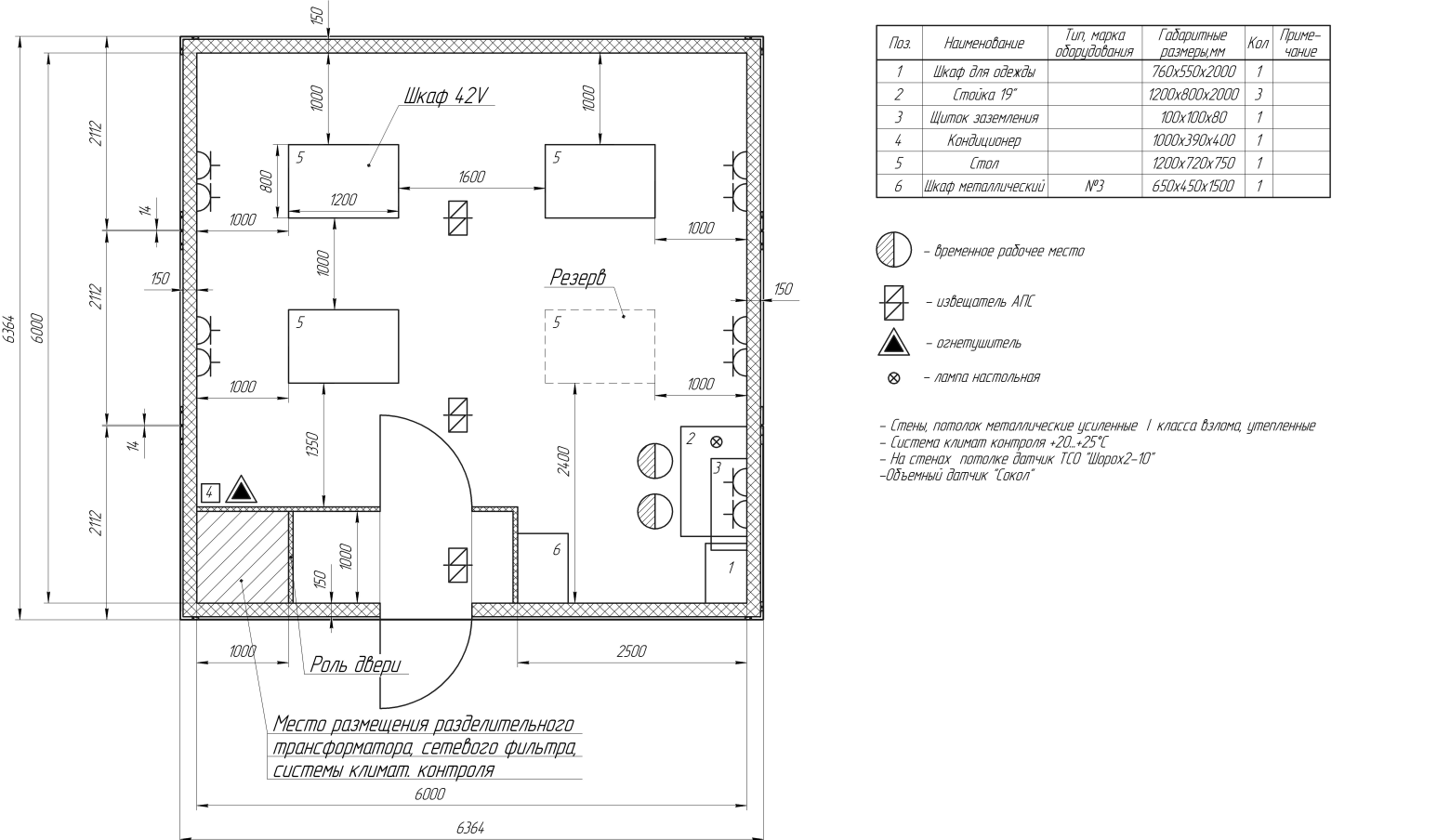 ТЕХНИЧЕСКИЕ   ХАРАКТЕРИСТИКИ Climate-035(1)– при t нар. 28°С 70% отн.влажн. или 23.7°С мокр.терм. и t внутр. 22°С– при t нар. 7°С сух.терм. или 6°С мокр.терм. и 20°С и 40% отн.влаж. внутреннего воздуха– при t нар. 35°С 42% отн.влажн. или 24°С мокр.терм. и t внутр. 27°С– COP (Coefficient of Performance —тепловой коэффициент) равен отношению мощности обогрева к потребляемой мощности. Кол-воМощность потребления 1 ед. оборудстойки телекоммуникационные 19” (42U) 430кВт система автоматического поддержания микроклимата (Climate-035)1система пожарной сигнализации  ТСО "Шорох 2-10", "Сокол - 2", система уличная "Маяк"; ППК "Гранит", БПП-20, ДИП 212-141, ИПР, Сирена, "Говорун", Табло "Выход"; УК-2П, СМК; 1Система электроснабжения здания:Щит модульный встраиваемый 36 модулей IP40 серый  RAL7035 (56436)1Выключатель автоматический трехполюсный 80А C ВА47-100 10кА (MVA40-3-080-C)1Выключатель автоматический однополюсный 32А С ВА47-29 4.5кА 1Выключатель автоматический однополюсный 16А С ВА47-29 4.5кА 27Выключатель автоматический однополюсный 10А C 400В АС/220В DC 10кА (5SY5110-7)1Шина нулевая на DIN-изолятор ШНИ-6х9-10-Д-С4Провод ШВВП 2х0,75 белый50Кабель силовой ВВГ-Пнг(А)-LS 3х2,5 плоский360Розетка наружняя 220В 16А с заземлением без шторок двухсекционная36Светильник светодиодный круглый белый 9Вт 6500K d145*25мм IP20 Jazzway (2855039)25Выключатель освещения 220В 6А сх.5 (BA10-002B)10Выключатель двухклавишный наружный белый  сх.5 (BA10-002B)3Кабель-канал 25x16мм белый 20Кабель-канал 15x10мм белый ЭЛЕКОР 8Шина нулевая в корпусе 4х7 (sn0-4x7)1 Изолятор ИОРП 10-008Уплотнительный модуль RM 60 8Ограничитель перенапряжения ОПН - 0,38 УХЛ14Шкаф ввода резервного питиния-110ШВР1Трансформатор ТСЗ- 100 УХЛ4 380/220 Y/Y1Производительность по воздухуЕдиница измеренияЕдиница измеренияClimate-035(1)Climate-035(3)Номинальнаям3/час900900900Номинальнаял/с250250250Максимальнаям3/час105010501050Максимальнаял/с292292292Минимально допустимая (летом)м3/час500500500Минимально допустимая (летом)л/с138138138Минимально допустимая (зимой)м3/час300300300Минимально допустимая (зимой)л/с838383Охлаждение приточного воздухаОхлаждение приточного воздухаОхлаждение приточного воздухаОхлаждение приточного воздухаОхлаждение приточного воздухаХолодильная мощностькВт4,954,953,9Холодильная мощностьBtu/ч168891688913307Холодильная мощностьUSTR(4)1,411,411,1Потребление компрессоракВт1,211,211,32Подогрев приточного воздухаПодогрев приточного воздухаПодогрев приточного воздухаПодогрев приточного воздухаПодогрев приточного воздухаТепловая мощность (2)кВт5,105,105,10Тепловая мощность (2)Btu/ч174001740017400Тепловая мощность (2)USTR(4)1,451,451,45Потребление компрессоракВт0,720,720,72Коэффициент производительности7,087,087,08Потребляемая мощность вентиляторамиПотребляемая мощность вентиляторамиПотребляемая мощность вентиляторамиПотребляемая мощность вентиляторамиПотребляемая мощность вентиляторамиМаксимальнаякВт0,620,620,62МинимальнаякВт0,030,030,03Электропитание установки220 В, 1ф220 В, 1ф220 В, 1фУровень шума через корпус на расстоянии 1 м не более db (A)464646Управление установкойАвтоматическое микропроцессорное через пульт с ЖКИ дисплеемАвтоматическое микропроцессорное через пульт с ЖКИ дисплеемАвтоматическое микропроцессорное через пульт с ЖКИ дисплеемАвтоматическое микропроцессорное через пульт с ЖКИ дисплеемМощность дополнительного нагреваМощность дополнительного нагреваМощность дополнительного нагреваМощность дополнительного нагреваМощность дополнительного нагреваЭлектрическими нагревателями (ТЭНами)кВт4, 1ф4, 1ф4, 1фКалорифером (горячая вода 90/70)кВт161616Габаритные размеры:Габаритные размеры:Габаритные размеры:Габаритные размеры:Габаритные размеры:Высотамм355355355Ширинамм888888888Длина (по ходу воздуха)мм130813081308Масса установки (без дополнительных блоков)кг767676Максимальная потребляемая мощностьМаксимальная потребляемая мощностьМаксимальная потребляемая мощностьМаксимальная потребляемая мощностьМаксимальная потребляемая мощностьТэнПри работе на нагрев (с учетом ТЭН)5,345,345,34ТэнПри работе на охлаждение1,831,831,94ВодаПри работе на нагрев1,341,341,12ВодаПри работе на охлаждение1,831,831,94СОР(4)4,14,12,89